新竹市私立光復中學  110學年度家二數學科暑假作業(一)     ______年______班 學號：______ 姓名：__________         
◎單選題:請寫計算過程(          )1.設、為常數，若，且、，則
(A)　(B)　(C)　(D)　。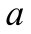 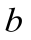 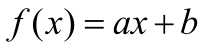 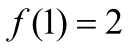 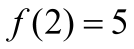 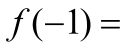 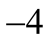 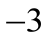 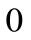 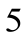 (          )2.函數的圖形不經過第幾象限？　
(A)第一象限　(B)第二象限　(C)第三象限　(D)第四象限　。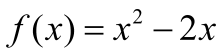 (          )3.設點為和的中點，則點與直線：的距離為　
(A)2　(B)3　(C)4　(D)5　。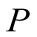 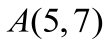 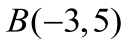 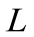 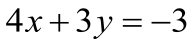 (          )4.直線的斜率為　(A)　(B)　(C)　(D)　。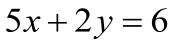 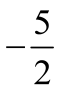 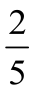 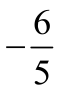 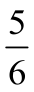 (          )5.已知，則的整數解共有　(A)　(B)　(C)　(D)　個。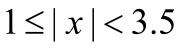 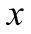 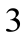 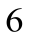 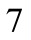 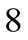 (          )6.設，則　(A)　(B)　(C)　(D)　。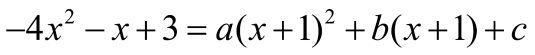 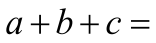 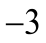 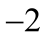 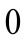 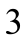 (         )7.已知平面上的點：、、、、、、，有幾點落在第四象限？　(A)　(B)　(C)　(D)　。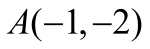 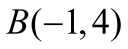 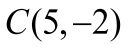 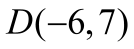 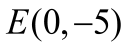 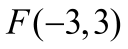 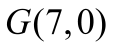 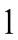 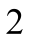 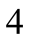 (          )8.垂直於直線之直線斜率為　(A)　(B)　(C)　(D)　。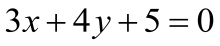 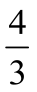 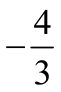 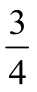 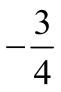 (          )9.直線的斜率為何？　(A)　(B)　(C)　(D)　。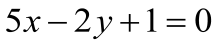 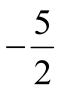 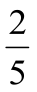 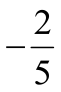 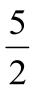 (          )10.點到直線的距離為何？　(A)　(B)　(C)　(D)　。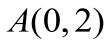 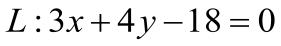 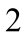 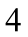 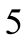 (          )11.設除以的餘式為，則之值為何？　
(A)　(B)　(C)　(D)　。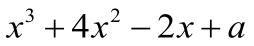 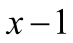 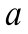 (          )12.設方程式的兩根為、，則　(A)　(B)　(C)　(D)　。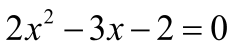 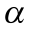 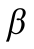 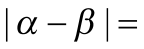 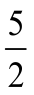 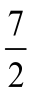 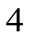 設過點且平行於的直線為，則之值為何？　
(A)　(B)　(C)　(D)　。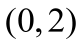 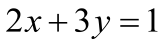 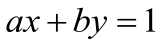 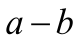 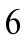 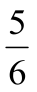 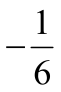 (          )13.已知、、三點在坐標平面上無法構成一個三角形，則之值為何？
　(A)　(B)　(C)　(D)　。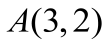 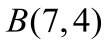 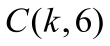 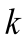 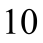 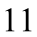 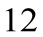 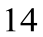 (          )14.二次函數圖形的最低點坐標為，則之值為何？　
(A)　(B)　(C)　(D)　。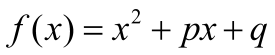 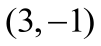 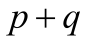 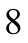 (          )15.過點 且平行的直線方程式為何？　
(A)　(B)　(C)　(D)　。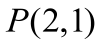 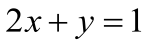 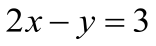 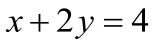 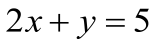 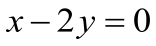 (          )16.與直線垂直且截距為的直線方程式為何？　
(A)　(B)　(C)　(D)　。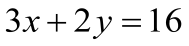 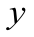 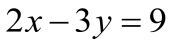 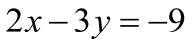 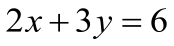 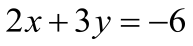 (          )17.若，則除以的餘式為何？　
(A)　(B)　(C)　(D)　。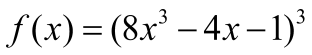 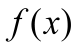 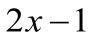 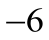 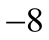 (          )18.若，則　(A)　(B)　(C)　(D)　。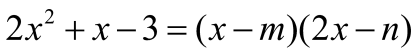 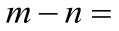 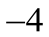 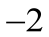 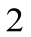 (          )19.對於函數的圖形，下列敘述何者不正確？　
(A)為開口向上的拋物線　(B)圖形的頂點為　(C)圖形與軸沒有交點　(D)圖形與軸交點為　。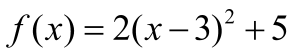 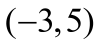 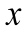 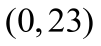 (          )20. 設過點且平行於的直線為，則之值為何？　
(A)　(B)　(C)　(D)　。